North East Derbyshire Support Centre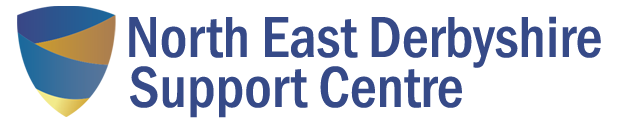 The Green, Hasland, Chesterfield, Derbyshire S41 0LNT: 01246 237640www.nedsc.derbyshire.sch.uk21st September 2022Dear Parents and CarersAs term has now started, we should like to remind you that our pupils are required to comply with our academy uniform standards as follows;White top Black sweatshirt/jumper Black trousers/leggings/jogging bottomsSensible shoes or trainers.No large branding or offensive print please, on any of the clothing items.In addition, following a spate of false fire alarms set off deliberately by pupils, we shall be charging any parents/carers of pupils found to be doing this deliberately, £25 for each fire alarm activation. This is hindering teaching time and severely disrupts the academy day in addition to upsetting some pupils. It is a costly task to repair the damaged fire alarm points and we hope that this may be a deterrent for some pupils who feel the need to do this. We hope that you will support the academy by discussing this with your child.  Janine DixMrs J DixHeadteacher